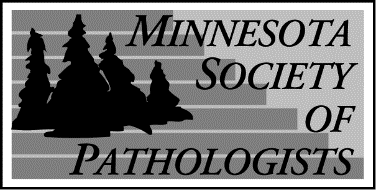 Minnesota Society of Pathologists Fall Seminar"Intraoperative Frozen Section Consultation - Practical Approach, Challenges and Limitations"November 11, 20238:00 am- 1:00 pmMcNamara Alumni Center200 Oak StreetMinneapolis, MN  55455Course Directors:Mahmoud Khalifa, MD, PhDEmil Racila, MDDepartment of Laboratory Medicine and PathologyUniversity of Minnesota, Minneapolis, MNAfter completion of the evaluation form, CME certificates will be sent by November 25th.  The evaluation link is: https://www.surveymonkey.com/r/QBQLWX8 .7:15 AM Registration and Visit with Exhibitors 8:00-8:45 AM The Frozen Section Practice at Mayo Clinic: The Past, Present and Future Gary Keeney, M.D 8:50-9:25 AM Navigating the Freeze on the Hot Seat: What We Have Learned in GI Intraoperative Consultations David Cartwright, M.D. 9:30-10:10 AM Navigating the Freeze on the Hot Seat: What We Have Learned in GI Intraoperative Consultations Oyedele Adeyi, M.D. Areeba H. Rizvi, M.D.10:15-10:35 AM Mid-Morning Break and Visit with Exhibitors 10:35-11:25 AMIntraoperative Assessment of GYN Tract NeoplasmsMolly Klein, M.D.11:30 AM-1:00 PM Minnesota Society of Pathologists Business Meeting and LunchPresident:  Mahmoud Khalifa, MDPresentation of the 2023 Distinguished Pathologists Award to Claudia Cohn, MD1:00 PM Adjourn 